ArbeitsauftragWähle einen Partner mit denen du die folgende Arbeit durchführen möchtest.Suche im  Internet folgende Website auf:https://www.billa.at/Online_Shop/Vorschaltseite/ShopContent.aspx?folderId=159253Erstelle nun ein entsprechendes Jausensortiment für deine Schule.  Achte darauf, dass du nur einen Einkaufswert von € 60,- zur Verfügung hast. Mit diesem Geldbetrag musst du versuchen, den Großteil der Kundenwünsche abzudecken! Im Anschluss daran, werden deine Klassenkameraden die Möglichkeit haben, aus deinem Sortiment etwas auszuwählen. Beachte auch die Menge die du kaufst, um im Falle einer erhöhten Nachfrage genügend anbieten zu können!Erstelle ein Werbeprospekt, nachdem du deine Einkäufe getätigt hast, um deine Mitschüler (Kunden) von deinem Angebot überzeugen zu können!Am Ende der Aufgabe wird jeder Schüler zwischen deinem Angebot und jenem deiner Mitschüler eine Jause wählen. Ziel ist es daher, mehr zu verkaufen, als deine Kollegen!Viel Spaß bei der Zusammenstellung deines Sortiments!Vorbereitete Geldbeträge für die fiktiven Einkäufe: 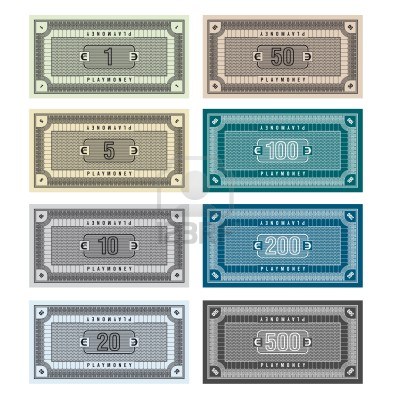 Beispiellösung für ein Jausensortiment: 		3x1,05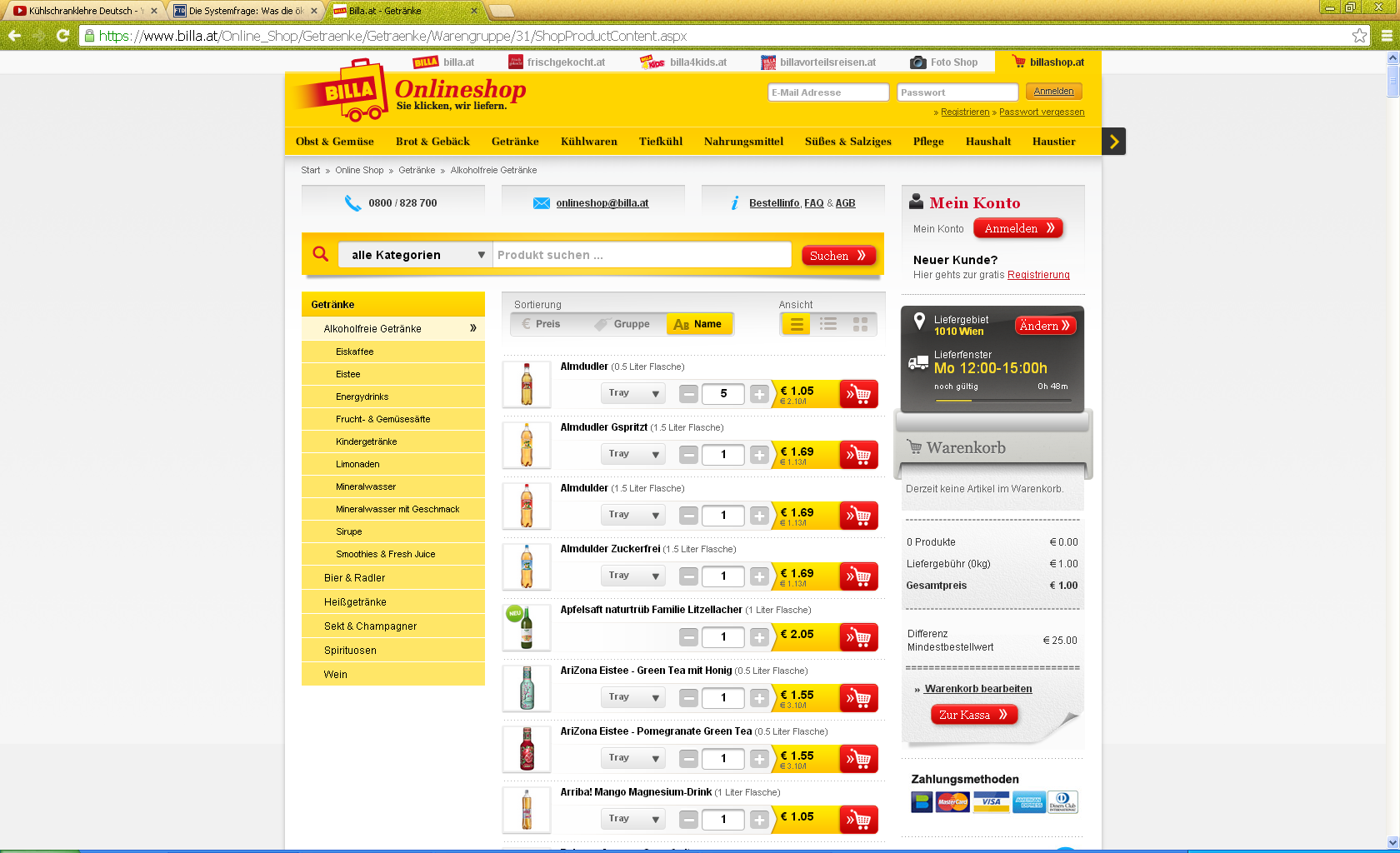 		5x 1,15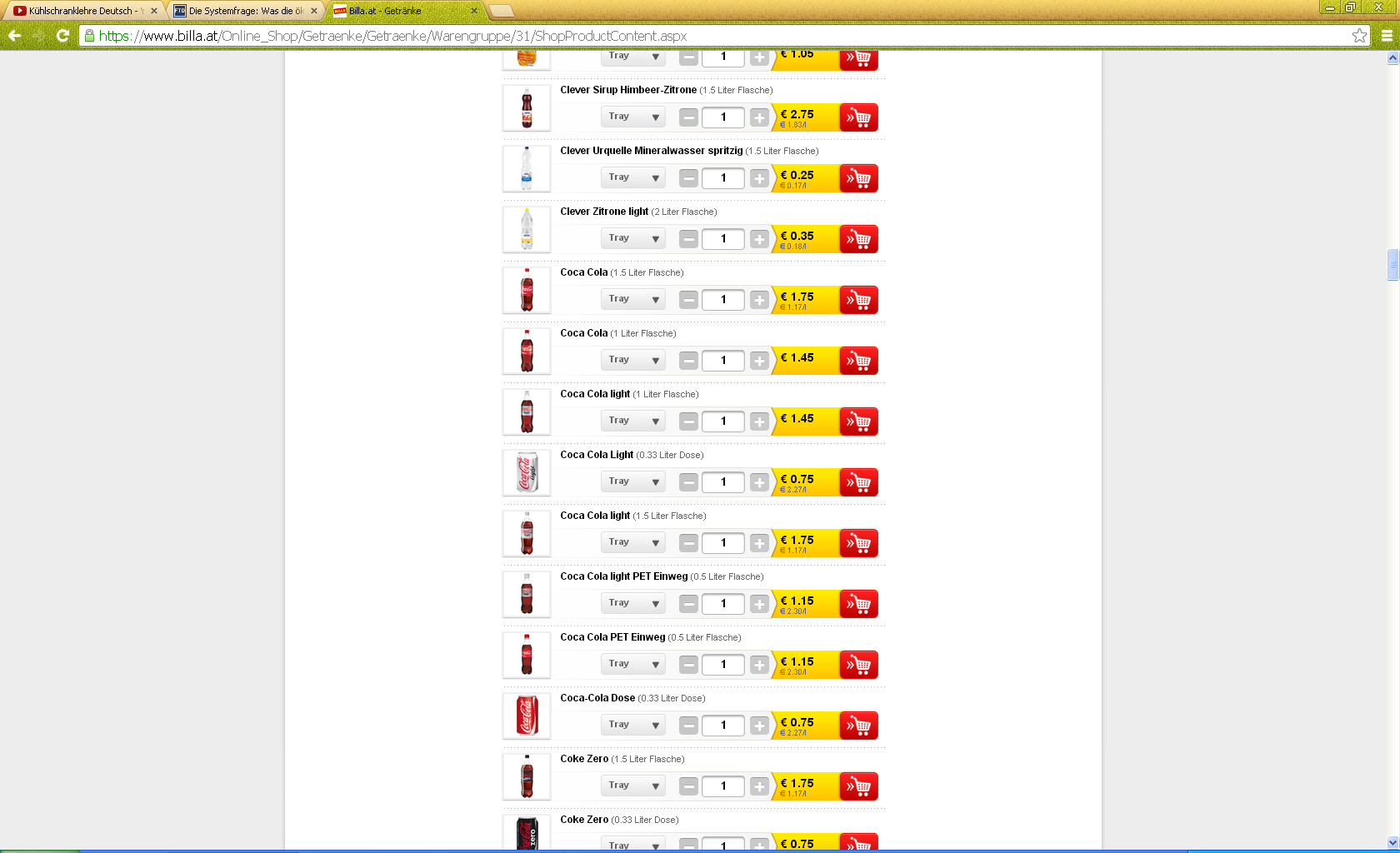 	5x1,15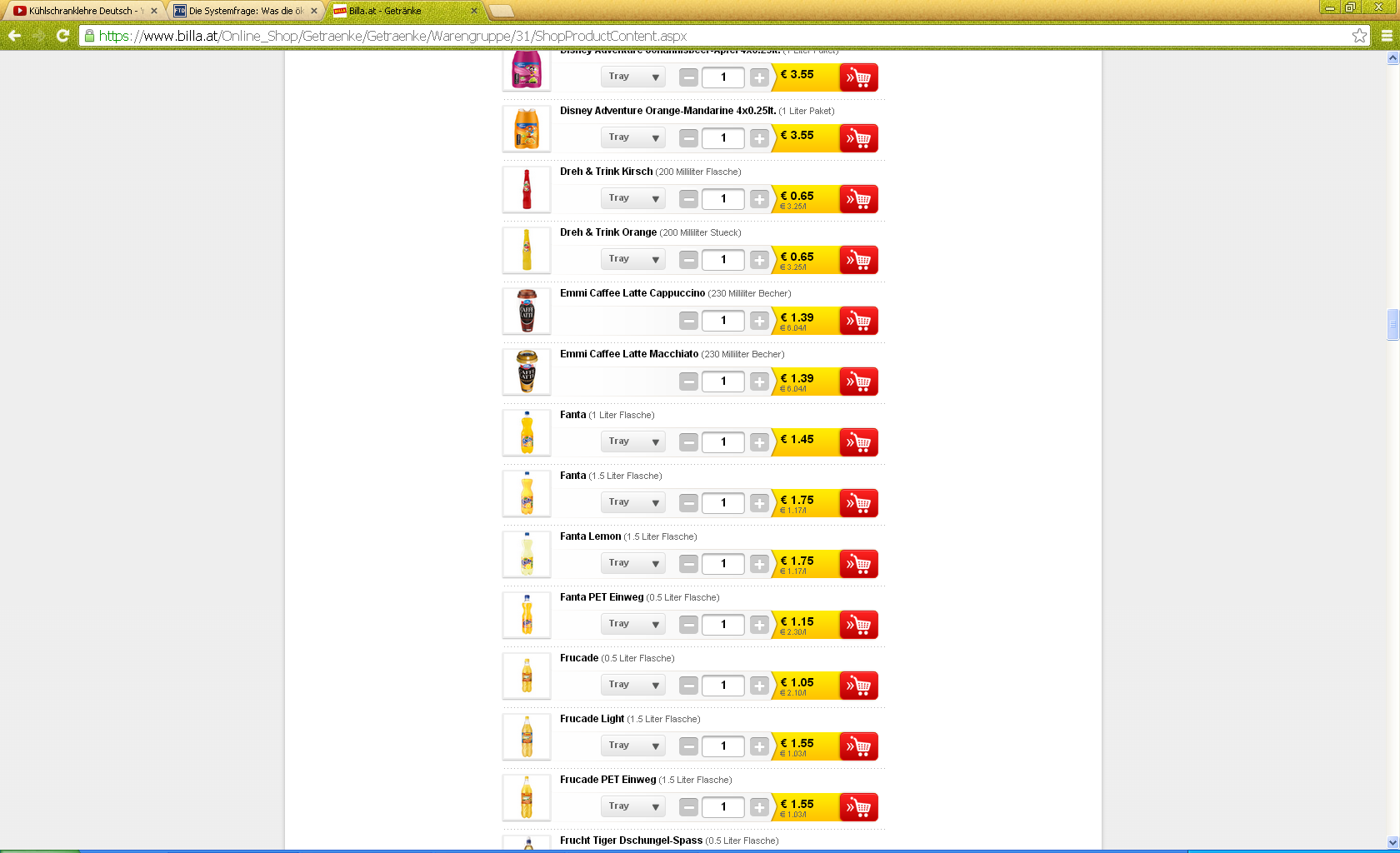 	5x0,99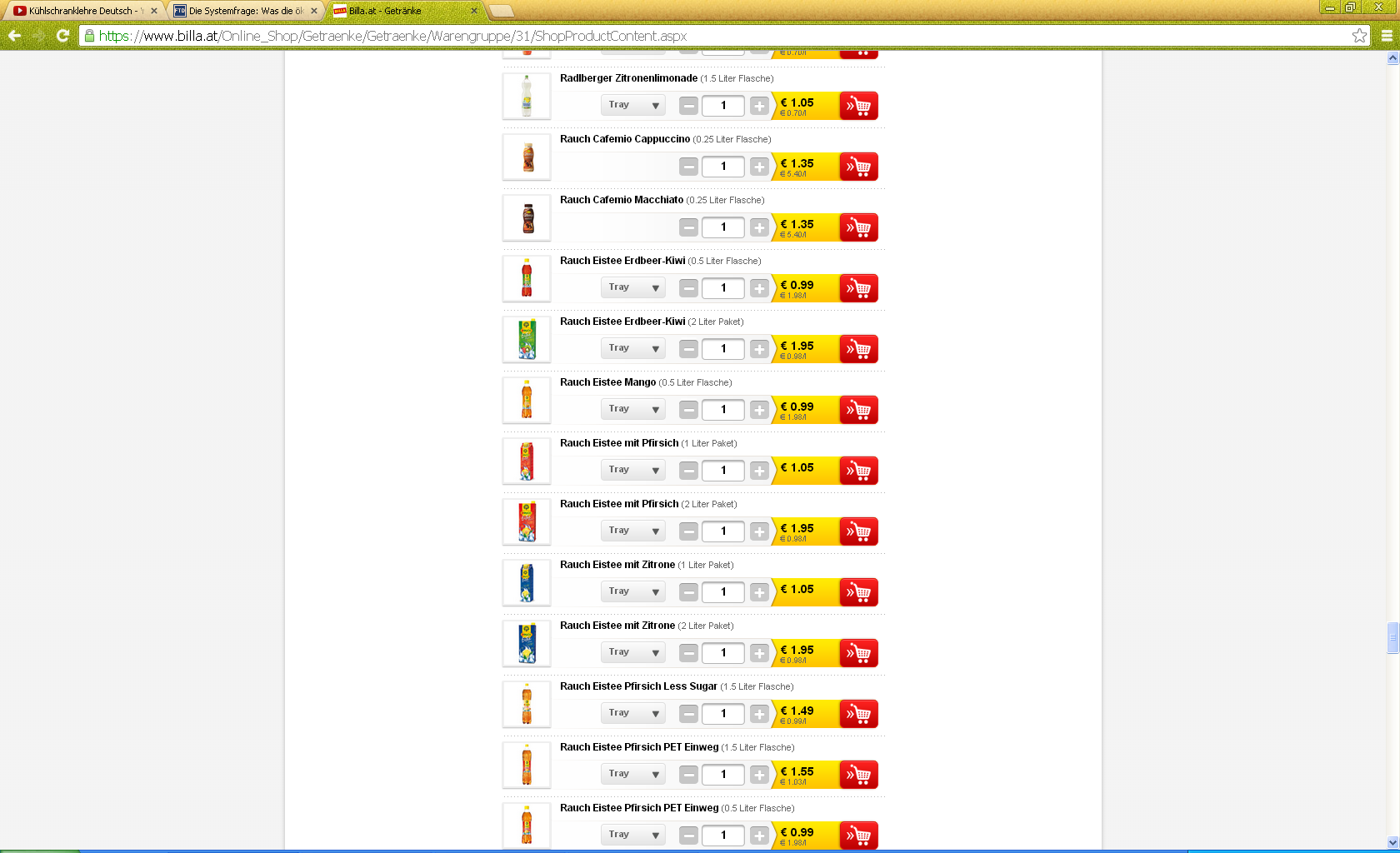 		5x0,49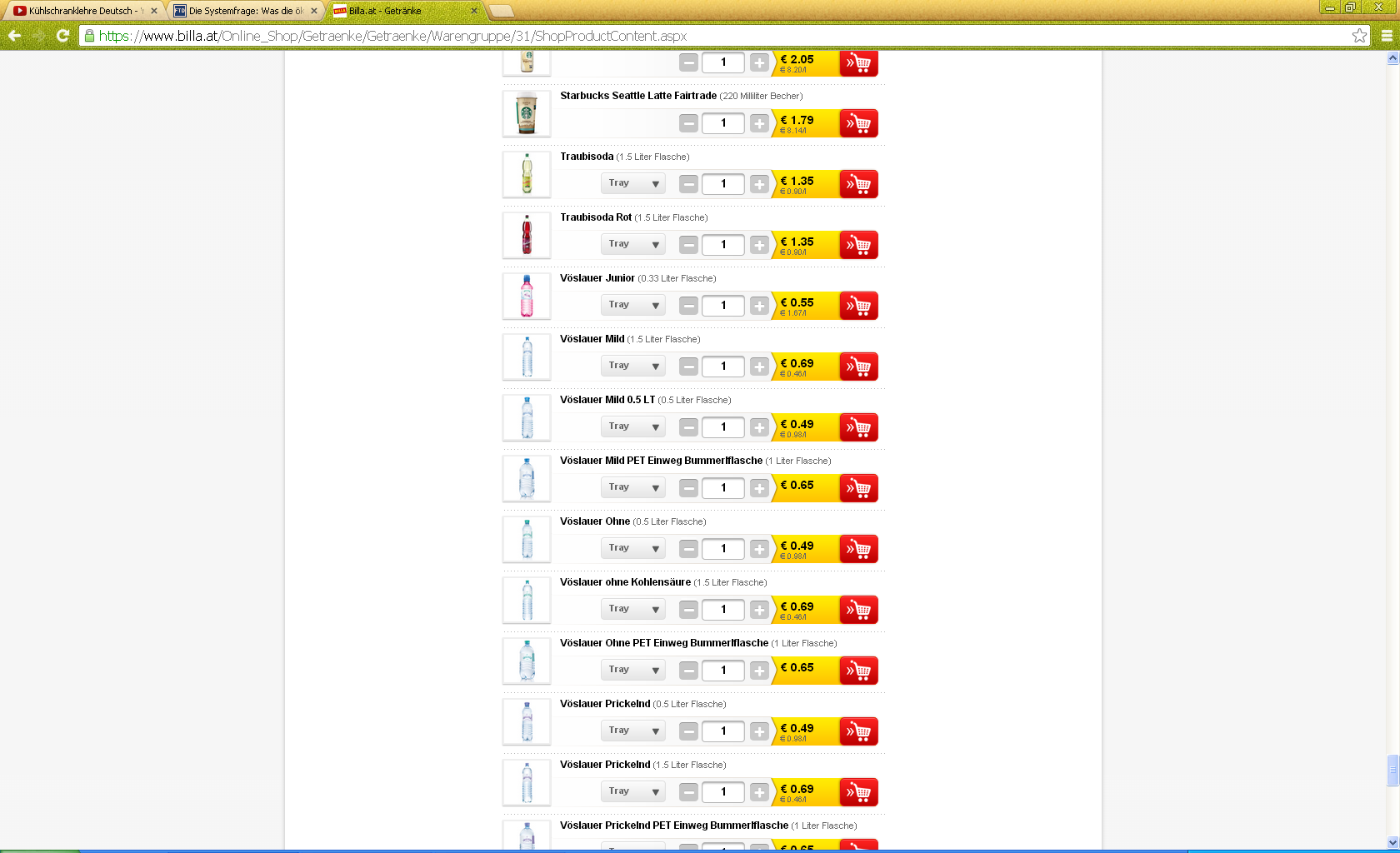 4x1,19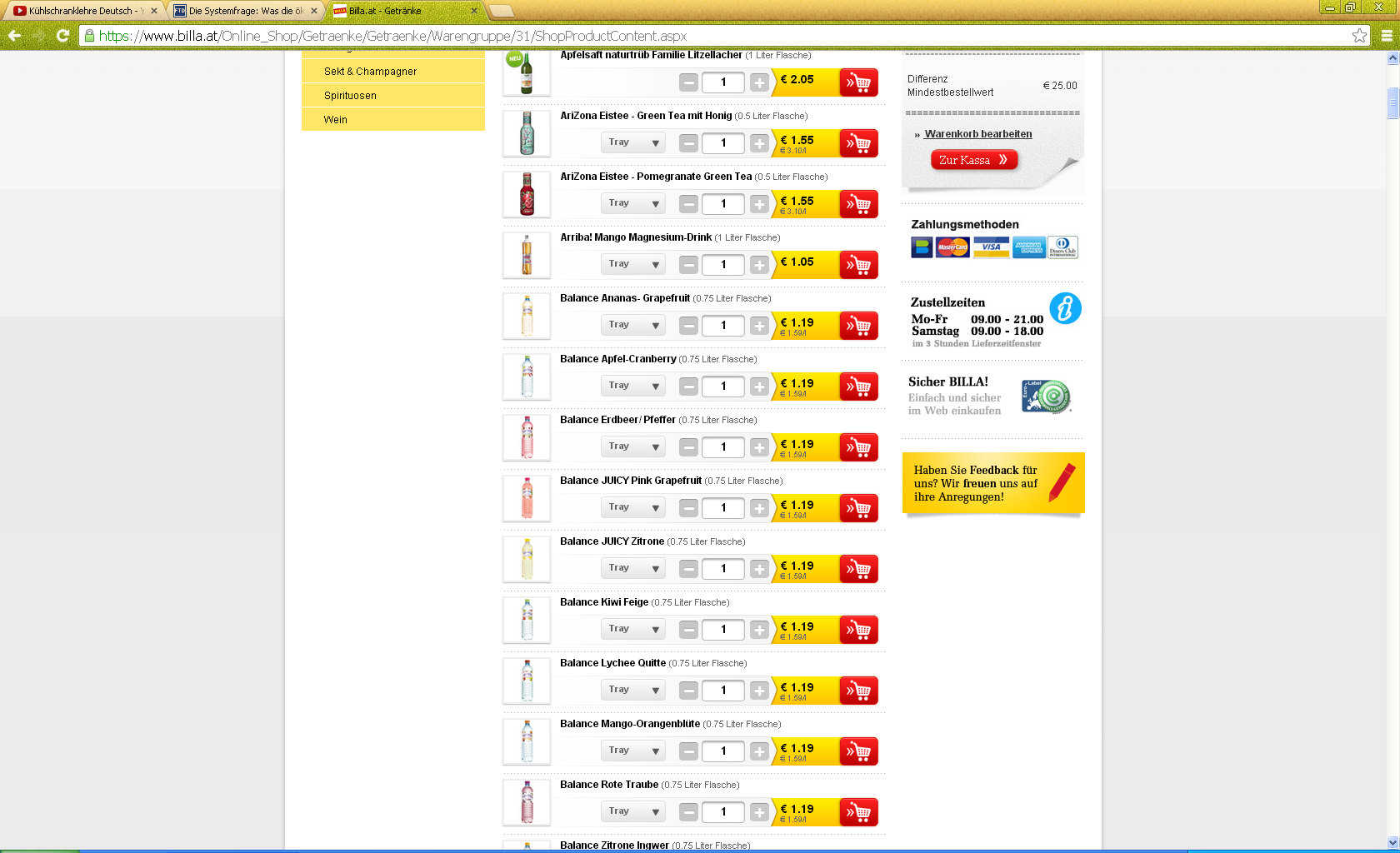 	1x2,55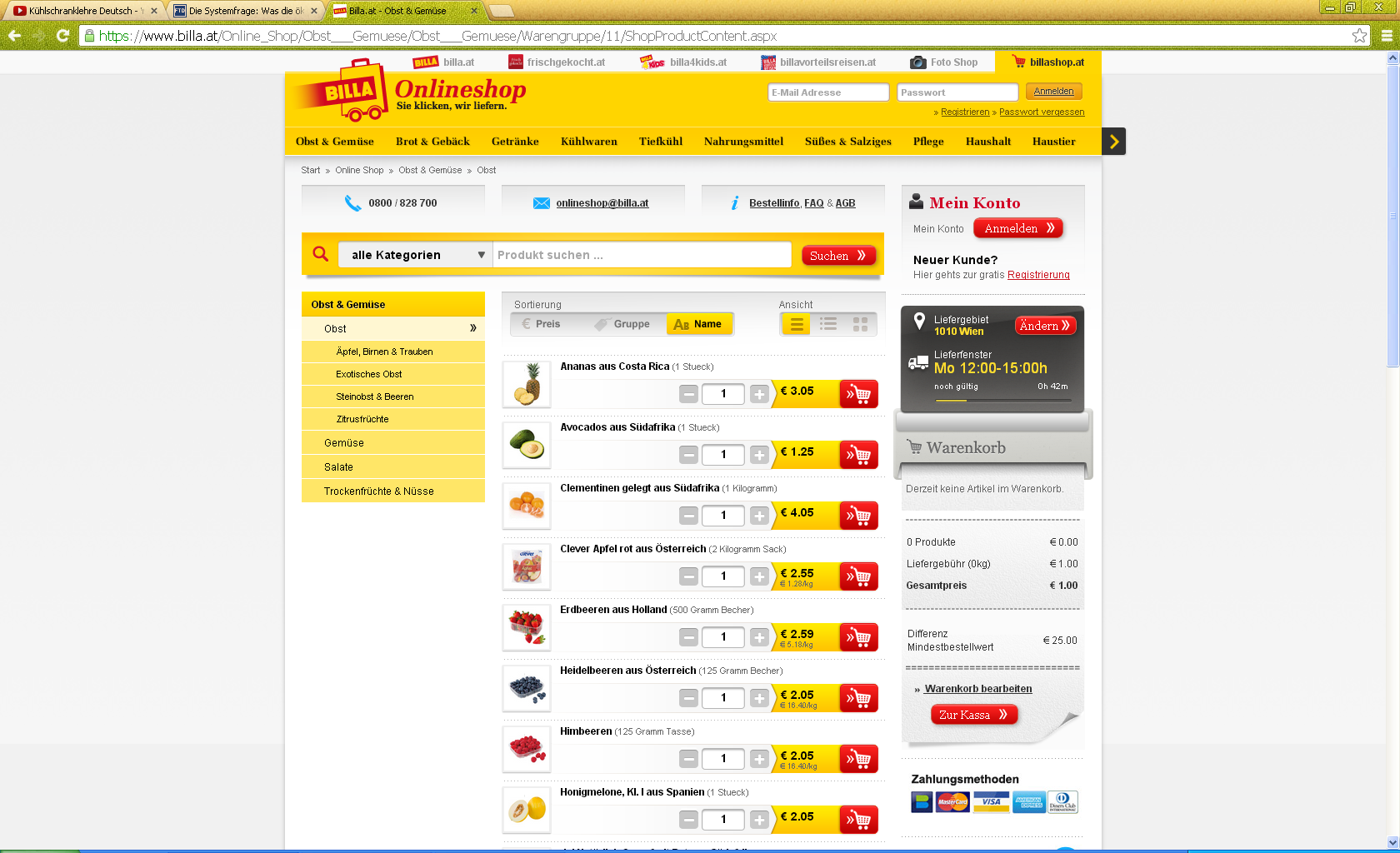 	5 x 1,99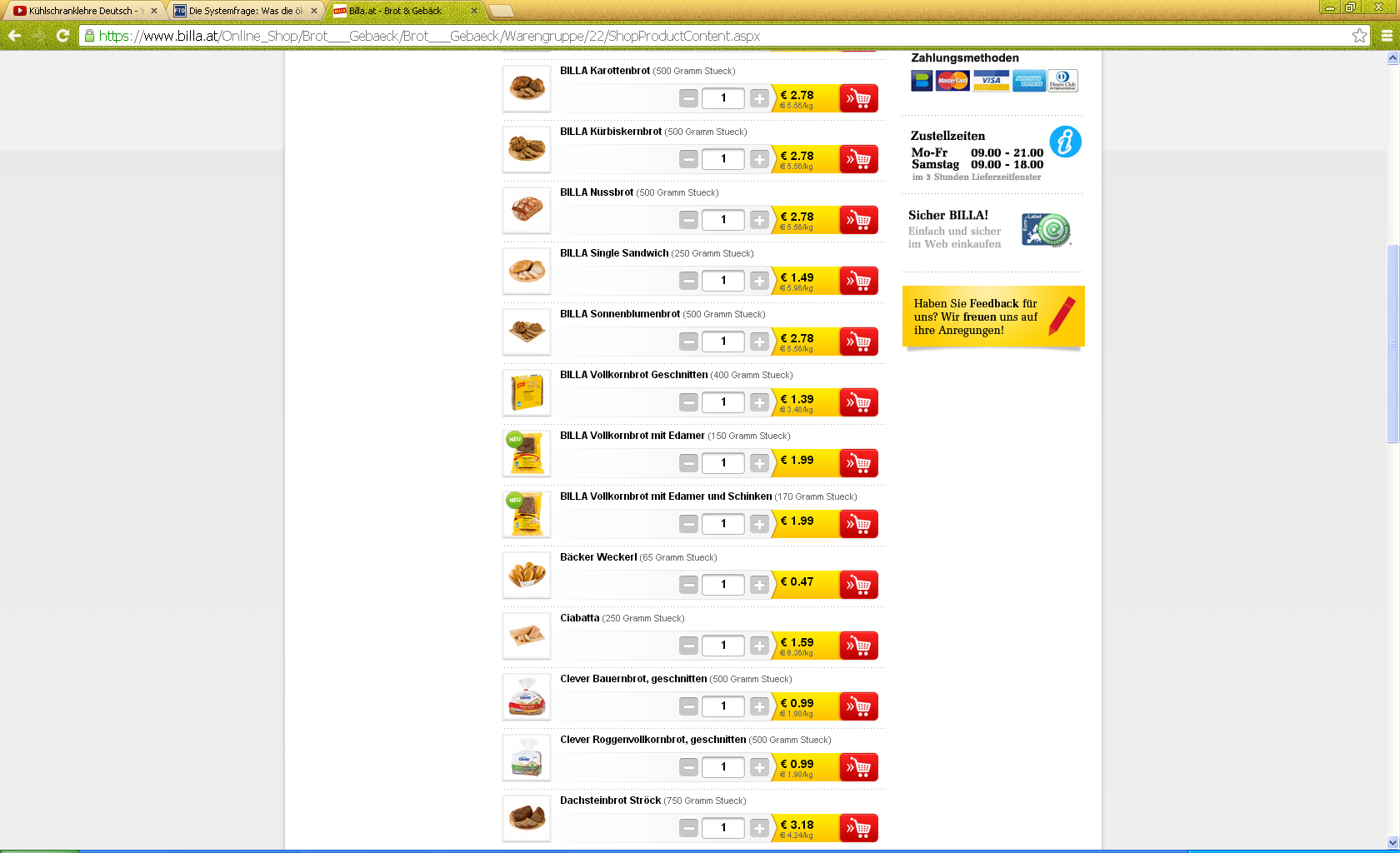 	 4x 1,10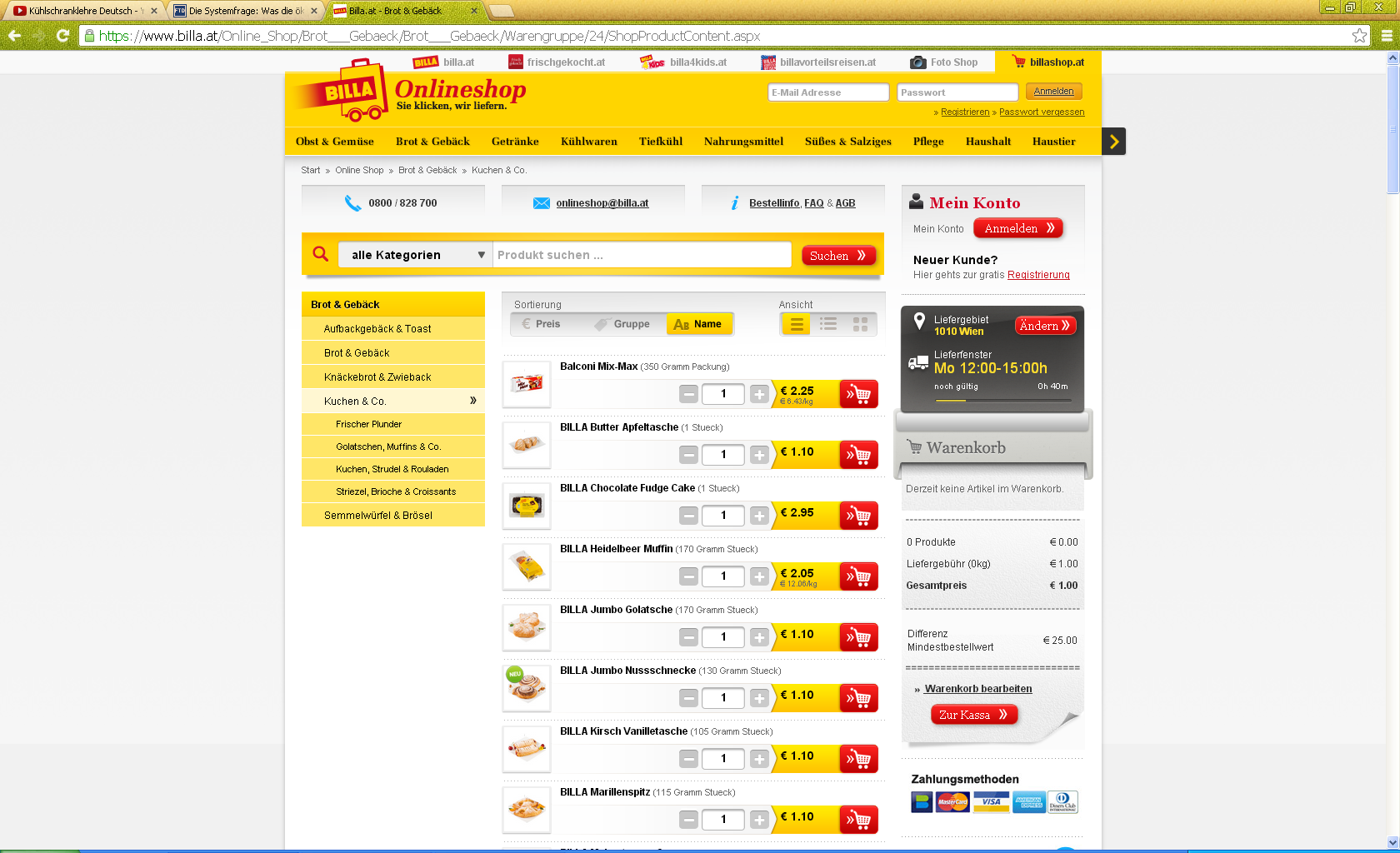 	 4x 1,10 1x 1,05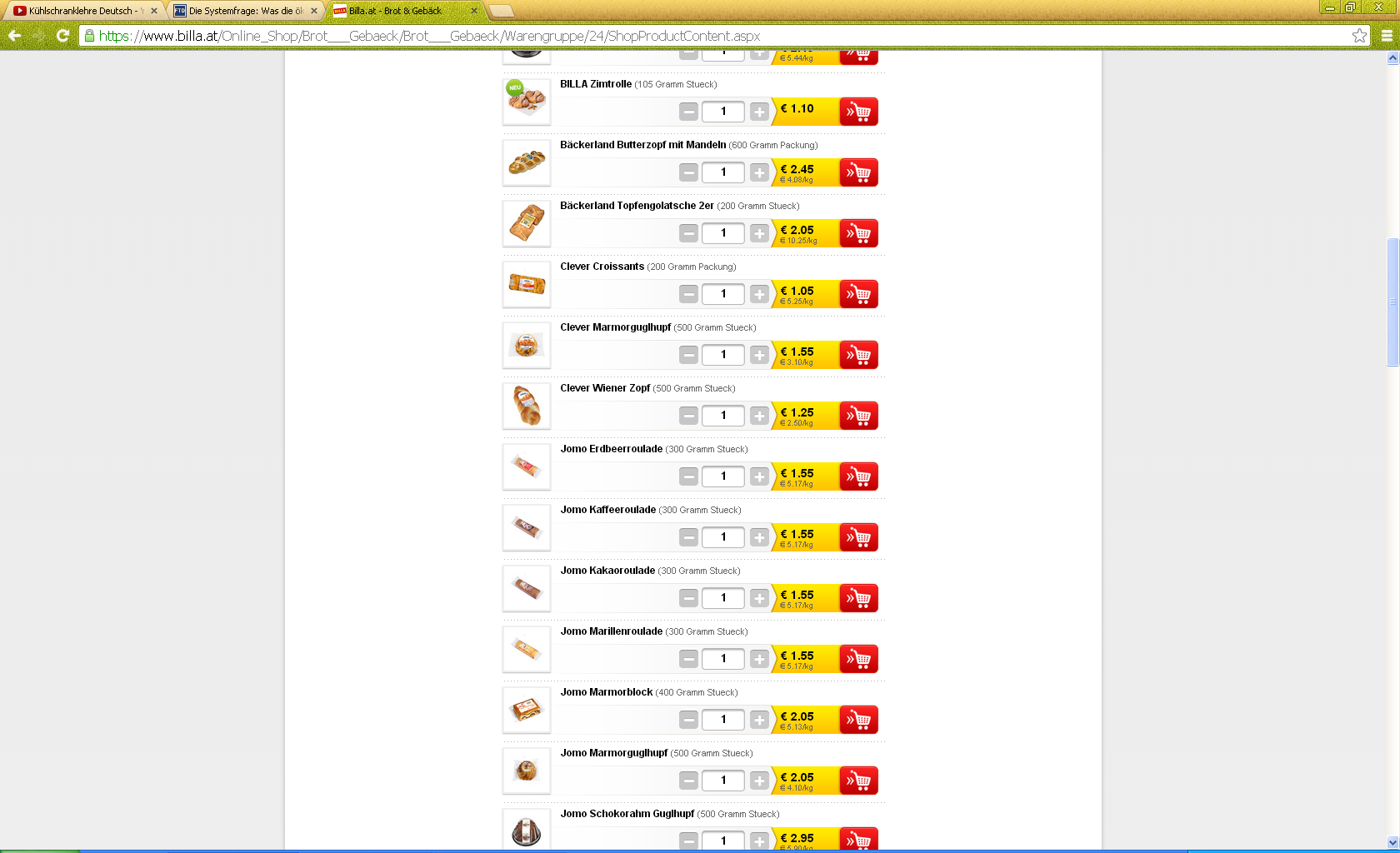  2x 1,75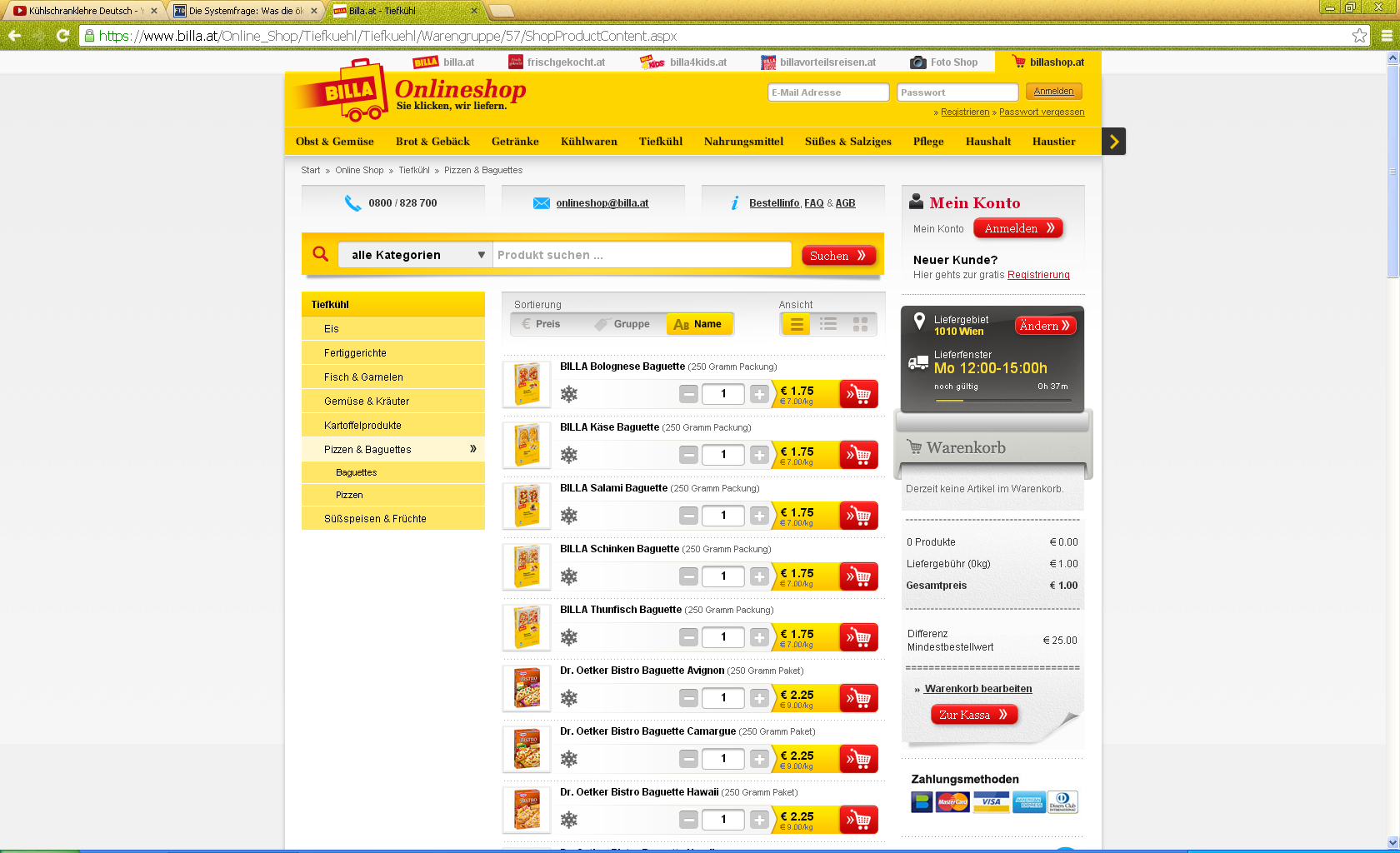  1x 2,25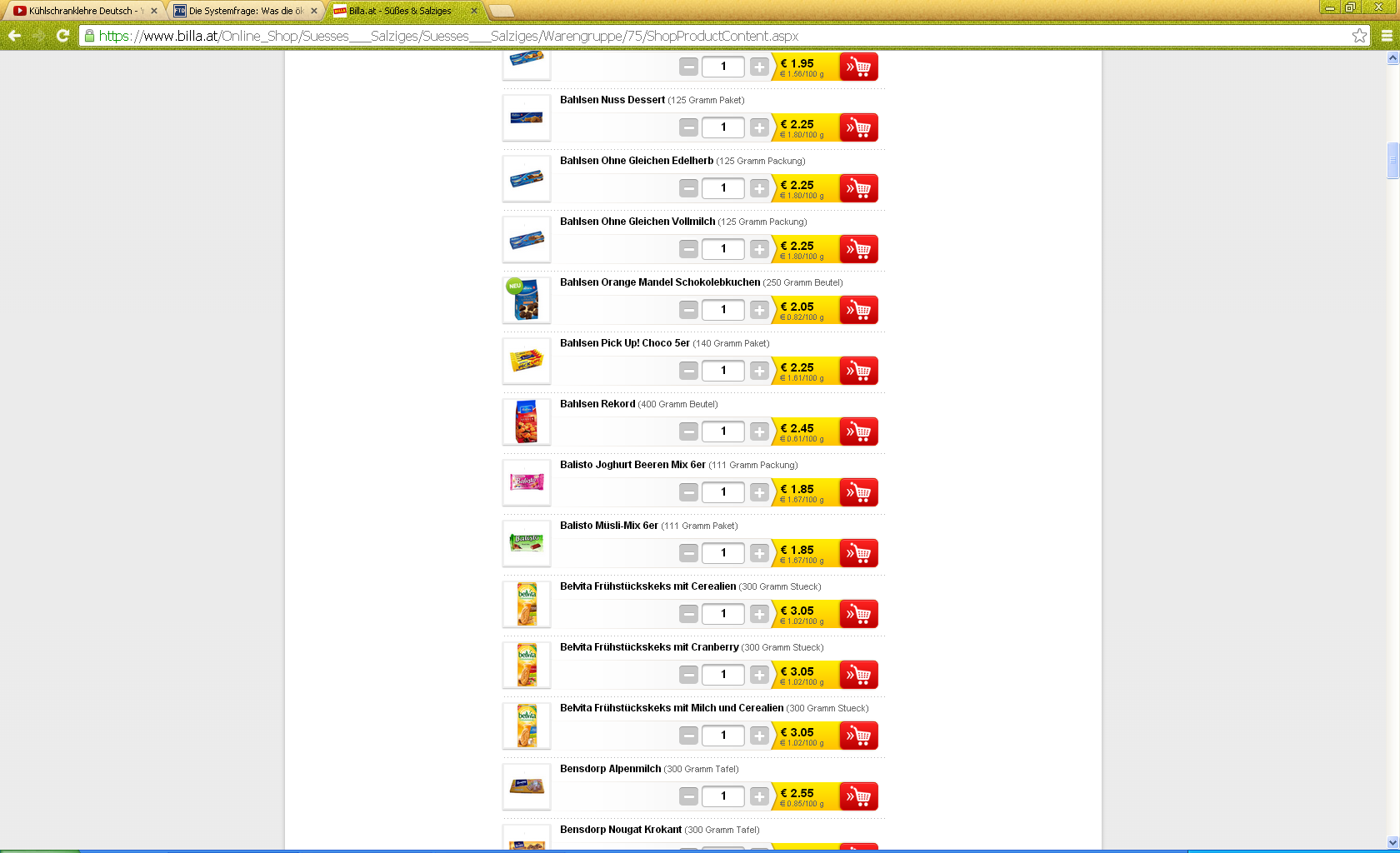 	 1x 2,85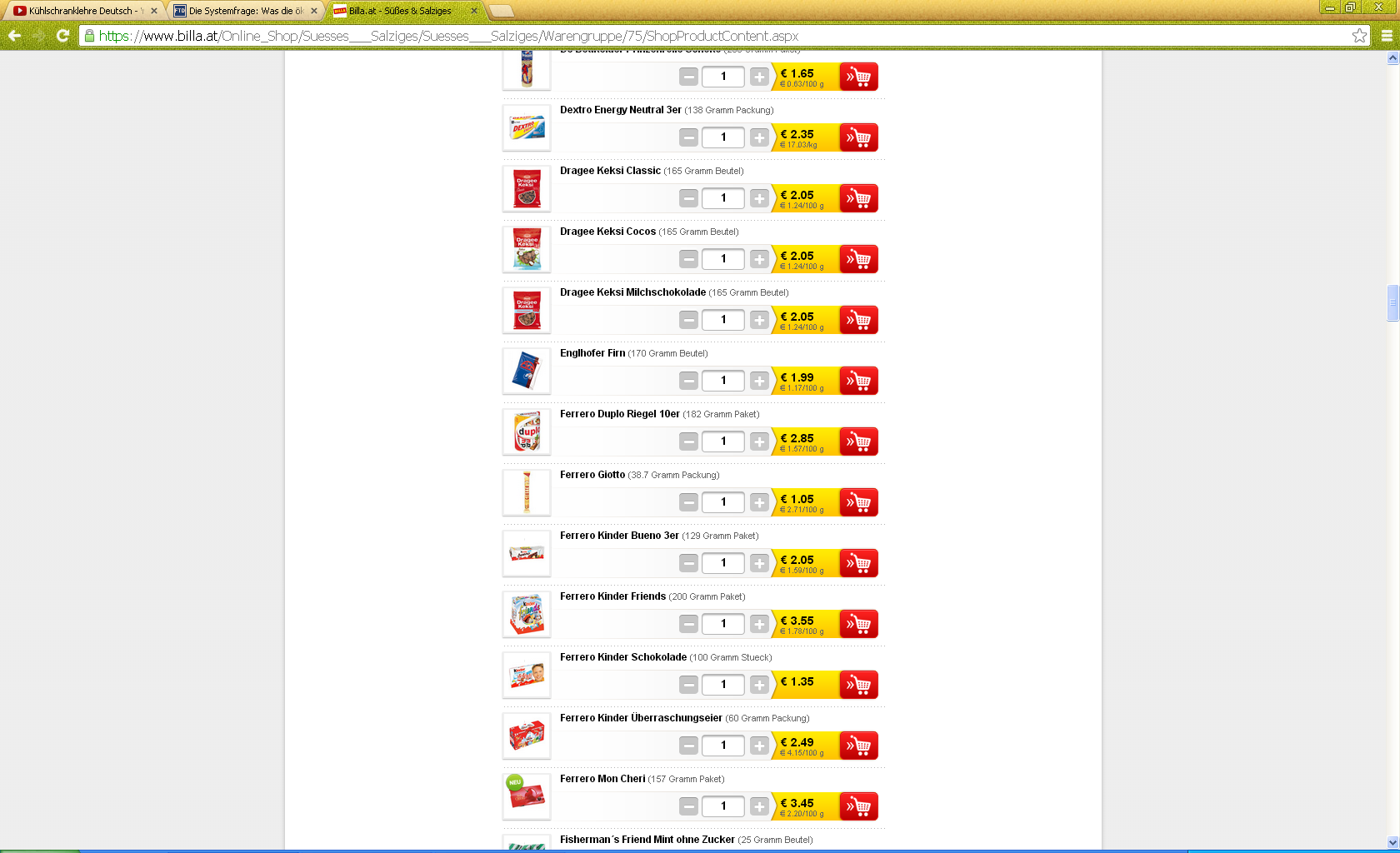  1x 2,05Einkaufswert: € 59,81